Spørreskjema næringsliv
Introduksjon spørreskjemaEmnefelt: 
Næringsvennlig kommune: Vi vil bli bedre og ønsker din tilbakemelding
E-post:
Vi gjennomfører for tiden en undersøkelse om [navn] kommunes næringsvennlighet. Denne kartleggingen skal gi svar på hva som er bra og kan bli bedre med kommunens tilrettelegging for næringsutvikling og service. [navn] kommune ønsker å bruke informasjonen til å bli enda bedre og spør derfor både bedrifter, ansatte og politikere om å dele innspill og erfaringer. Det er veldig viktig for oss at alle som mottar denne undersøkelsen tar seg tid til å svare.
Vi ber om tilbakemelding på områdene: Infrastruktur i regionenOffentlige tjenesterNæringsutviklingDialog og samarbeid med næringslivetDenne undersøkelsen gjennomføres av en tredjepart, rådgivingsselskapet [navn].Vi ber deg om å klikke på denne lenken for å komme til spørreskjemaet.
Undersøkelsen tar ca. 15 minutter å gjennomføre. Dersom det oppstår problemer under utfyllelse av skjemaet, eller du har spørsmål kan du kontakte rådgiver [navn] på tlf. [nummer].
På forhånd takk for at du bidrar til å gjøre oss bedre, og gir kommunen økt kunnskap og forutsetninger for å være en god samarbeidspartner for næringslivet lokalt.Med vennlig hilsen 
Kommunedirektør 
[navn] kommuneDEL 1: Bakgrunnsinformasjon 
1) I hvilken kommune har bedriften sin forretningsadresse?
2) Hva er din rolle i virksomheten som du svarer på vegne av?3) Hvor mange ansatte har bedriften?4) Hvilken bransje tilhører virksomheten?DEL 2: Infrastruktur
Infrastruktur som veier, flyplasser, telekommunikasjon, havner, jernbane, kraftforsyning osv. er viktig for alle typer næringsvirksomhet og avgjørende for at et samfunn skal fungere. Hvilke typer infrastruktur er viktigst for din virksomhet? 
5) Hvor viktig er følgende infrastruktur for din virksomhet? Angi viktighet på en skala fra 1 til 6, der 1 er svært uviktig og 6 er svært viktig.6) Hvor tilfreds er du med infrastrukturen i regionen? Angi tilfredshet på en skala fra 1 til 6, der 1 er svært lite tilfreds og 6 er svært tilfreds.DEL 3: Offentlige tjenester 
Gode offentlige tjenester som barnehage-, skole- og helsetilbud er viktig for at et samfunn skal fungere. Hvilke typer offentlige tjenester er viktige for din virksomhet?
7) Hvor viktig er følgende offentlige tjenester for tilstedeværelse av din bedrift i kommunen? Vurder viktigheten på en skala fra 1 til 6, der 1 er svært uviktig og 6 er svært viktig.8) Hvor tilfreds er du med følgende offentlige tjenester i din kommune/region? Angi tilfredshet på en skala fra 1 til 6, der 1 er svært lite tilfreds og 6 er svært tilfreds.DEL 4: Planer for samfunns- og næringsutvikling
Det utarbeides planer for samfunns- og næringsutvikling både på regions- og kommunenivå. Dette er planer som også kan påvirke næringsutvikling.
9) Har din bedrift fått anledning til å komme med innspill/synspunkt i forbindelse med kommunale planprosesser? Spørsmål 10 og 11 vises kun i forhåndsvisningenFølgende betingelser må være oppfylt for at spørsmålet skal vises for respondenten:Dersom spørsmålet «Har din bedrift fått anledning til å komme med innspill/synspunkt i forbindelse med kommunale planprosesser?» inneholder noen av disse alternativeneJa
10) Beskriv hvordan du har vært involvert og dine erfaringer fra dette. 11) Hvordan bør næringslivet involveres i forbindelse med kommunale og regionale planprosesser?DEL 5: Tjenester for næringsutvikling
En kommune eller region kan gjøre seg mer eller mindre attraktiv for næringslivet. Her ønsker vi en vurdering av tilgangen til og behovet for tjenester knyttet til næringsutvikling i din region.
12) Har din bedrift benyttet seg av næringslivstjenester fra offentlige aktører de siste fem årene?Spørsmål 13 og 14 vises kun i forhåndsvisningenFølgende betingelser må være oppfylt for at spørsmålet skal vises for respondenten:Dersom spørsmålet «Har din bedrift benyttet seg av næringslivstjenester fra offentlige aktører de siste fem årene?» inneholder noen av disse alternativeneJa, vi har benyttet tjenester fra kommunenJa, vi har benyttet tjenester fra utviklingsselskapet i kommunenJa, vi har benyttet tjenester fra Innovasjon Norge13) Beskriv innholdet i de tjenestene du har benyttet14) I hvilken grad var du tilfreds med tjenestene du mottok? Vurder tilfredsheten på en skala fra 1 til 6, der 1 er svært lite tilfreds og 6 er svært tilfreds.15) Hvor relevante er følgende næringsutviklingstjenester for din bedrift? Ranger næringsutviklingstjenestene på en skala fra 1 til 6, der 1 er svært lite relevant og 6 er svært relevant.16) Har du innspill til tjenester det offentlige burde tilby næringslivet fremover?17) Hvordan vurderer du innholdet i følgende næringsutviklingstjenester? Vurder innholdet på en skala fra 1 til 6, der 1 er svært lite tilfredsstillende og 6 er svært tilfredsstillende.18) Har din bedrift vært i kontakt med omstillings-/utviklingsselskap eller næringsavdeling i kommunen/regionen for å få råd eller søknad om økonomisk støtte?Spørsmål 19 og 20 vises kun i forhåndsvisningenFølgende betingelser må være oppfylt for at spørsmålet skal vises for respondenten:Dersom spørsmålet «Har din bedrift vært i kontakt med omstillings-/utviklingsselskap eller næringsavdeling i kommunen/regionen for å få råd eller søknad om økonomisk støtte?» inneholder noen av disse alternativeneJa19) Hvordan vurderer du kontakten med omstillings-/utviklingsselskap eller næringsavdeling? Vurder kontakten med omstillings- eller utviklingsselskapet på en skala fra 1 til 6, hvor 1 er svært lite tilfreds og 6 er svært tilfreds.20) Har du forslag til forbedring hos omstillings-/utviklingsselskap eller næringsavdeling?
21) Hva er ditt helhetsinntrykk av satsing på næringsutvikling i din region? Vurder på en skala fra 1 til 6, hvor 1 er svært dårlig og 6 er svært bra.22) Har du innspill til forbedringer vedrørende samarbeid om næringsutvikling mellom kommunene i din region?DEL 6: Samarbeid

Næringsutvikling forutsetter både kunnskap, forståelse og engasjement for næringslivets behov hos de som har ansvaret for dette i kommunen eller regionen.
23) Hvordan vurderer du kommunale og regionale myndigheters interesse for næringslivet i regionen? Angi ditt svar på en skala fra 1 til 6, der 1 er svært liten interesse og 6 er svært stor interesse.24) Hvordan vurderer du disse aktørenes forståelse for næringslivets behov? Angi ditt svar på en skala fra 1 til 6, der 1 er svært liten forståelse og 6 er svært stor forståelse.25) Har din bedrift samarbeidet med en utdannings- eller forskningsinstitusjon?Spørsmål 26 vises kun i forhåndsvisningenFølgende betingelser må være oppfylt for at spørsmålet skal vises for respondenten:Dersom spørsmålet «Har din bedrift vært i kontakt med omstillings-/utviklingsselskap eller næringsavdeling i kommunen/regionen for å få råd eller søknad om økonomisk støtte?» inneholder noen av disse alternativeneJa, med institusjon i andre deler av landetJa, med lokal eller regional institusjon26) Beskriv innholdet i samarbeidet din bedrift har hatt med en utdannings- eller forskningsinstitusjon
27) Hvis du tenker på et mulig samarbeid mellom en utdannings- og forskningsinstitusjon og lokale bedrifter, hvordan mener du at kontakten best kan etableres?DEL 7: Kontakt og kommunikasjon
28) Hvis du, på vegne av bedriften, søkte informasjon om næringsutviklingstjenester, hvor ville du ha henvendt deg?

29) Hva savner du eventuelt av informasjon, skjema eller annet i kommunens kanaler?  30) Totalt sett, hvor fornøyd eller misfornøyd er du med det offentlige tjenestetilbudet til næringslivet i din kommune/region? Angi på en skala fra 1 til 6, der 1 er svært misfornøyd og 6 er svært fornøyd.31) Hva er etter din mening de viktigste forbedringsområdene når det gjelder det offentlige tilbudet til næringslivet i din region?DEL 8: Annet
Det finnes flere byer i området som i større eller mindre grad har påvirkning på utviklingen i regionen. Vi ønsker å finne ut hvilken byregion som oppleves å være viktigst for utviklingen av din bedrift. Dette kan både være i form av at ansatte pendler derfra, at partner av en ansatt pendler til byen, at det er mange viktige kunder i byen osv.
32) Hvilken byregion har totalt sett størst betydning for din bedrift?100 % fullførtProgress:   Eier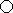   Daglig leder  Annet        1–3 ansatte  4–10 ansatte  Mer enn 10 ansatte  Primærnæring, inkludert fiskeri og reindrift  Havbruk  Industri  Bygg og anlegg, elektro og maskin  Varehandel  Reiseliv, overnatting og servering  Transport og logistikk  Energi  Tjenesteytende næring  Annet      123456Vegnett og vegstandardNærhet til flyplassTilgang på tog-/bussavgangerNærhet til ferje/båtsambandNærhet til havnBredbånd/fiberVannkvalitet og vannforsyningEnergiforsyningRenovasjon og avfallshåndtering123456Vegnett og vegstandardNærhet til flyplassTilgang på tog-/bussavgangerNærhet til ferje/båtsambandNærhet til havnBredbånd/fiberVannkvalitet og vannforsyningEnergiforsyningRenovasjon og avfallshåndtering123456BarnehageUngdomsskolePleie og omsorgHelseVideregående skoleIdretts- og kulturtilbudTilgang til boligtomter123456BarnehageUngdomsskolePleie og omsorgHelseVideregående skoleIdretts- og kulturtilbudTilgang til boligtomter  Ja  Nei  Vet ikke  Annet      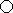  Nei, vi har ikke benyttet oss av tjenester Ja, vi har benyttet tjenester fra Innovasjon Norge Ja, vi har benyttet tjenester fra utviklingsselskapet i kommunen Ja, vi har benyttet tjenester fra kommunen  Ja, vi har benyttet tjenester fra en annen kommune i regionen  1   2   3   4    5    6123456Rådgivning i etablererfaseEtablereropplæringStrategi, idé og forretningsutvikling FinansieringsstøtteInkubatorvirksomhetRådgivning/oppfølging i forbindelse med internasjonaliseringJuridiske tjenesterKurs og kompetansetiltakMerkevarebyggingNettverksbyggingProsjekt- og prosjektledelseTilby næringsareal123456Ikke relevantRådgivning i etablererfase (1. linje-tjeneste)EtablereropplæringStrategi, idé og forretningsutvikling FinansieringsstøtteInkubatorvirksomhetRådgivning/oppfølging i forbindelse med internasjonaliseringJuridiske tjenesterKurs og kompetansetiltakLederutviklingMerkevarebyggingNettverksbyggingProsjekt- og prosjektledelseTilby næringsareal  Ja   Nei123456Informasjon og rettledning på internettVeiledning, informasjon og serviceForståelsen for bedriftens behovSaksbehandlers faglige dyktighetSaksbehandlingstiden123456Økonomisk satsing på næringsutviklingKompetanse innen næringsutviklingKapasitet innen næringsutviklingKommunens holdning til næringsutvikling123456Politisk ledelseKommuneadministrasjonenNærings- og utviklingsselskapRegionråd123456Politisk ledelseKommuneadministrasjonenUtviklingsselskapetRegionråd Ja, med lokal eller regional institusjon Ja, med institusjon i andre deler av landet Nei  Forskningsmiljøet tar kontakt med næringslivet for å fortelle om sine tjenester  Næringslivet tar kontakt med forskningsmiljøet for å fortelle om sine behov  Lokale eller regionale næringsutviklere/utviklingsselskap skaper en arena for kontakt  Annet       Kommunens hjemmeside Servicetorget i kommunen Kontakt med politisk nivå i kommunen Kontakt med administrasjonsnivå i kommunen Regionrådets hjemmesider Kontakt med ansatte i regionrådet Omstillings-/utviklingsselskapets hjemmeside Kontakt med ansatte i utviklingsselskapet/næringsavdeling Kontakt med ansatte i Innovasjon Norge Innovasjon Norge sin hjemmeside Annet        1   2   3   4   5   6  [Byregion A]  [Byregion B]  [Byregion X]  Ikke relevant  Annen      